ЗАКЛЮЧЕНИЕна проект решения Совета депутатов Орджоникидзевского района «Об условиях приватизации недвижимого имущества»Изучив представленный проект решения Совета депутатов Орджоникидзевского района «Об условиях приватизации недвижимого имущества» (далее – проект решения) и пакет документов к проекту решения, Контрольно-счётная комиссия сделала следующий вывод:Согласно статьи 5 Положения о приватизации муниципального имущества муниципального образования Орджоникидзевский район, утвержденного решением Совета депутатов Орджоникидзевского района от 27.11.2012 №37-11, решение об условиях приватизации муниципального имущества в отношении конкретных объектов, включенных в прогнозный план приватизации, принимается Советом депутатов.Объект имущества, по которому проектом решения предлагается принять условия приватизации – Здание гостиницы, общей площадью 333,1 кв.м. и земельный участок общей площадью 1471,0 кв.м. (место нахождения: Республика Хакасия, Орджоникидзевский район, п. Копьево, ул. Речная, 3) – включен в Прогнозный план приватизации  муниципального имущества муниципального образования Орджоникидзевский район на 2020-2022 годы, утвержденный решением Совета депутатов Орджоникидзевского района от 21.11.2019 №49 (с изменениями).Предлагаемый проектом решения способ приватизации имущества – Аукцион, открытый по составу участников и по форме подачи предложений по цене, выбран в соответствии со статей 9 Положения о приватизации муниципального имущества муниципального образования Орджоникидзевский район, утвержденного решением Совета депутатов Орджоникидзевского района от 27.11.2012 №37-11.Предлагаемая проектом решения начальная цена продажи – 200 000,00 рублей, установлена на основании отчета Частнопрактикующего оценщика Терскова И.Е. №18/03 от 14.03.2022 года об оценке рыночной стоимости объекта недвижимости.Предлагаемая проектом решения величина повышения начальной цены (шаг аукциона) в размере 5% (10 000,00 рублей) установлена в соответствии с Постановлением Правительства от 27.08.2012 №860 «Об организации и проведении продажи государственного и муниципального имущества в электронной форме». Выводы и предложения:Представленный проект решения не противоречит требованиям действующего законодательства. Контрольно-счётная комиссия Орджоникидзевского района предлагает Совету депутатов рассмотреть  представленный  проект решения  «Об условиях приватизации недвижимого имущества» в соответствии с требованиями действующего бюджетного законодательства.ПредседательКонтрольно-счётной комиссииОрджоникидзевского районаРеспублики Хакасия                                                                                           Г.С. Назимова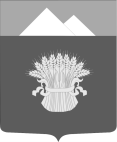 Председателю Совета депутатовОрджоникидзевского районаРеспублики Хакасия Г.А. Свистельникову Главе Орджоникидзевского районаРеспублики ХакасияА.И. ТайченачевуРОССИЙСКАЯ ФЕДЕРАЦИЯРЕСПУБЛИКА ХАКАСИЯ   КОНТРОЛЬНО-СЧЁТНАЯ КОМИССИЯОРДЖОНИКИДЗЕВСКОГО РАЙОНАРЕСПУБЛИКИ ХАКАСИЯ655250, п. Копьево, ул. Кирова, 16тел. 2-11-61kskordgo@mail.ru№ 48-з от 25.04.2022 годаПредседателю Совета депутатовОрджоникидзевского районаРеспублики Хакасия Г.А. Свистельникову Главе Орджоникидзевского районаРеспублики ХакасияА.И. Тайченачеву